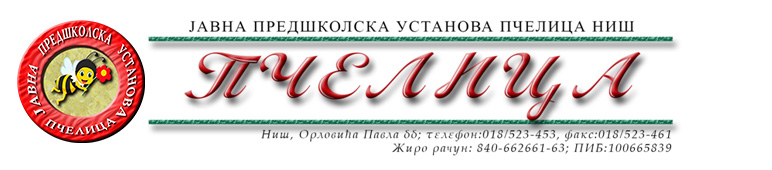 КОНКУРСНА ДОКУМЕНТАЦИЈА ЗА НАБАВКУ ДОБАРА – ЗАЛИХЕ РОБЕ ЗА ДАЉУ ПРОДАЈУ, ЗАЧИНИ И ДОДАЦИ ЈЕЛИМА ЗА ПОТРЕБЕ КОМЕРЦИЈАЛЕОБРАЗАЦ ПОНУДЕ ЗА НАВАКУ ДОБАРА – ЗАЛИХЕ РОБЕ ЗА ДАЉУ ПРОДАЈУ, ЗАЧИНИ И ДОДАЦИ ЈЕЛИМА ЗА ПОТРЕБЕ КОМЕРЦИЈАЛЕСПЕЦИФИКАЦИЈАНАПОМЕНА: Добављач је у обавези да приликом сваке испоруке одређеног добра из спецификације, достави лабараторијске извештаје издате од стране акредитоване лабараторије, о здравственој исправности производа, сходно условима прописаним Законом о безбедности хране и позитивним прописима за сва добра из спецификације.Рок важења понуде ________ дана (најмање 30 дана) од дана отварања понудаРок испоруке __________ дана (не може бити дужи од 2 дана) од дана захтева НаручиоцаРок плаћања: у року од 45 дана од дана доставања рачуна.У Нишу,   ____.____.2023.године      			       		ПОНУЂАЧМ.П.        	_____________________                                                                                      		(потпис овлашћеног лица)Под пуном материјалном и кривичном одговорношћу, као заступник понуђача, дајем следећуИ З Ј А В УПонуђач  _______________________________________из ____________________, у поступку  набавке добара –Залихе робе за даљу продају, Зачини и додаци јелима за потребе комерцијале, испуњава услове дефинисане конкурсном документацијом за предметну  набавку и то:да је регистрован је код надлежног органа, односно уписан у одговарајући регистар;да он и његов законски заступник није осуђиван за неко од кривичних дела као члан организоване криминалне групе, да није осуђиван за кривична дела против привреде, кривична дела против животне средине, кривично дело примања или давања мита и кривично дело преваре;да није изречена мера забране обављања делатности на снази у време објаве/слања позива за доставу понуде;да је измирио доспеле порезе, доприносе и друге јавне дажбине у складу са прописима Републике Србије или стране државе када има седиште на њеној територији;да је поштовао обавезе које произлазе из важећих прописа о заштити на раду, запошљавању и условима рада, заштити животне средине и гарантује да је ималац права интелектуалне својине;Да понуђач поседује важећи доказ о испуњености HACCP стандарда квалитета. Уколико понуђач није произвођач понуђених добара, HACCP стандарда квалитета мора да поседује произвођач/увозник предметних добара.Да понуђач поседује важећи уговор са акредитованом лабораторијом за испитивање здравствене исправности производа. Ако понуђач није произвођач понуђених добара, уговор са акредитованом лабораторијом мора да поседује и произвођач/увозник предметних добара.ПОНУЂАЧ ЈЕ ДУЖАН ДА ДОСТАВИ ДОКАЗЕ О ИСПУЊЕЊУ ГОРЕ НАВЕДЕНИХ УСЛОВА НА ПОЗИВ НАРУЧИОЦА У РОКУ ОД 3 ДАНА ОД ДАНА ПОЗИВА НАРУЧИОЦА.Понуђач овом Изјавом, под пуном материјалном и кривичном одговорношћу потврђује  да је понуду у поступку набавке добара –Залихе робе за даљу продају, Зачини и додаци јелима за потребе комерцијале поднео потпуно независно и без договора са другим понуђачима или заинтересованим лицима.У Нишу,   ____.____.2023.године      			       		ПОНУЂАЧМ.П.        	_____________________                                                                                      		(потпис овлашћеног лица)                                                                                                                                                                       Број понуде Назив понуђачаАдреса седишта понуђачаОсоба за контактОдговорна особа/потписник уговораКонтакт телефонТекући рачун и назив банкеМатични бројПИБЕлектронска поштаРеднибројНазив добараЈед.мереПроизвођачКоличинаЦена по јед.меребез ПДВ-а Укупна цена без ПДВ-а1.Плазма кекс 600 гр.,,Бамби''ком1502.Ванилин шећер, 10гр.ком1.0003.Додатка јелима-Зачин, 1/1кг504.Еурокрем-Таково; 2,5/1ком3505.Јабуково сирће 1/1лит406.Винско сирће 1/1лит367.Какао 1/1кг1008.Кечап благи 1/1, ,,Полимарк''лит.5009.Кекс посни ,,Златни пек'',,Бамби''кг.4.00010.Кокосово брашно 1/1, 5/1кг10011.Пшенични гриз 400гр.,,Ц производ''ком2012.Свеж квасац 500гр.кг30013.Пудинг од чоколаде и ваниле 5/1кг15014.Млевени мак слатки 250гр.вакуп паковањеком5015.Со кухињска 50/1кг25016.Сојине љуспице 15/1кг1517.Оригано, 3гр.ком60018.Црвена зачинска паприка слатка 1/1 ,,Алева''кг1519.Суво грожђе 5/1кг520.Прашак за пециво ,,Ц производ''ком6.00021.Шлаг крем бели 5/1кг1.00022.Обланде 210гр.,,Ц производ''ком30023.Густин 5/1кг15024.Есенција 1/1лит225.Наполитанке са лешником-Јо доро, 185гр.,,Бамби''ком.32026.Конзерванс 10гр.,,Ц производ''ком5027.Винобран, 5гр.,,Ц производ''ком5028.Сусам 5/1кг20029.Нутела крем фереро, 750гр.ком32030.Шећер у праху 1/1, 5/1кг18031.Млечна црна чоколада ,,Милка'' 100гр.ком8032.Млечна бела чоколада ,,Милка'' 100гр.ком8033.Пишкоте 420гр.,,Штарк''ком1034.Интегрални пиринач 1/1, 1.класакг1035.Корн флекс 250 гр.,,Корн продукт''ком1036.Чоколада за кување  ,,Менаж'' 200гр; ,,Соко штарк''ком5.50037.Еурокрем 800гр.ком20038.Мак 100гр.кг239.Топинг крем (чоколада, јагода) 1/1кг140.Пшеница белија 1/1кг4041.Пиринач округло зрно, 1.класа, 25/1кг10042.Шећер кристал 50/1кг2.00043.Цимет, 10гр.ком14044.Бибер млевени 10гр.ком2045.Манчмелоу, 105 гр.,,Црвенка''ком2046.Квикерс,,Свис лајон'' 200гр.ком10047.Сода бикарбона 1/1ком148.Мускат орах и рендеком2049.Семе лана 1кгкг150.Сирови бадем 2/1кг351.Какао крем табла за кување 2кг кг35052.Ратлук ружа 3 кгкг3053.Желе бомбоне, 3кгкг4054.Маса декор, 5/1ком8055.Обрано млеко у праху 200гркг1056.Суве смокве 2,5/1кг1057.Ароме сорто 15млком3058.Алва, 2/1кг659.Урме, 200грком5060.Прехрамбена боја етол-црвенакг0,561.Прехрамбена боја етол-жутакг0,562.Прехрамбена боја етол-зеленакг0,563.Прехрамбена боја-браон (СПМ)кг0,564.Какао мрвице 1/1 ринфузкг1065.Шарене мрвице1/1 ринфузкг1066.Суве шљиве б/кринфузкг1067.Сирови кикирики5 кгкг20Укупна цена без ПДВ-аУкупна цена без ПДВ-аУкупна цена без ПДВ-аУкупна цена без ПДВ-аУкупна цена без ПДВ-аУкупан ПДВУкупан ПДВУкупан ПДВУкупан ПДВУкупан ПДВУкупна цена са ПДВ-омУкупна цена са ПДВ-омУкупна цена са ПДВ-омУкупна цена са ПДВ-омУкупна цена са ПДВ-ом